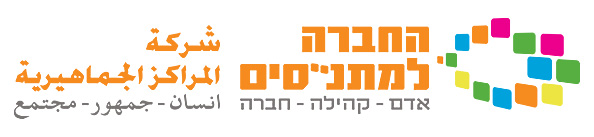 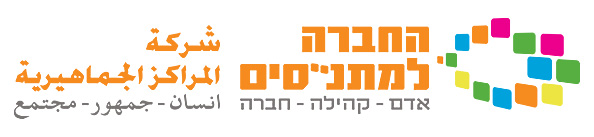 טופס פתיחת ספקתאריך:__________לכבוד:_______________נבקשכם להשלים את הנתונים הבאים:שם ספק:_________________________ מספר עוסק ___________________שם איש קשר:_____________________ טלפון:____________ נייד:_______________פקס:____________________ כתובת מייל:________________________________כתובת:רחוב:___________ מספר בית:__________ יישוב:___________ מיקוד:____________פרטי בנק:שם בנק:______________ מספר בנק:______________ סניף:______________מספר חשבון :_______________חתימה:_____________                  חותמת הספק______________